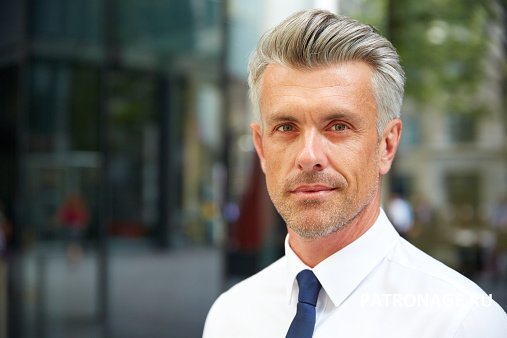 Специальная лечебная программа«Для настоящих мужчин»          У 60% мужчин  отмечается увеличение желез, расположенных в стенке мочеиспускательного канала и уретры) в области предстательной железы, приводящее к прогрессирующему сужению  мочеиспускательного канала у выхода из мочевого пузыря, нарастанию проблем с мочеиспусканием и потенцией.  За этим заболеванием закрепилось название « аденома простаты».    При недооценке заболевания возможно развитие таких осложнений, как импотенция, инфекция почек и мочевых путей, образование камней в мочевом пузыре, хроническая почечная недостаточность.Для профилактики мы предлагаем Вам оздоровление  по специальной программе.Программа на 14 дней включает:фитотерапию-специализированные сборы оригинального состава;озонотерапию - ректальные озоновые инсуффляции,  в/в введение озона, малая аутогемотерапия(переливание озонированной крови)водолечение - восходящий душ, скипидарные ванны;теплолечение - грязь или парафин на «трусиковую зону»;рефлексотерапию -  иглорефлексотерапия, гирудотерапия;магнитотерапию и карбокситерапию (газовые уколы) на пояснично-крестцовую зону.Санаторий профилакторий «Селен»624090 Свердловская область г. Верхняя Пышма Тел: 8(34368)7-64-16, 7-64-15